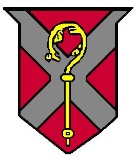 Person SpecificationClass teacher in Early Years or KS1As part of our selection process, we will use the following evidence to assess each candidate:The Application form (A)Your references (R)The interview day (I)QualificationsEssentialDesirableHow assessedQTS or PGCEYAExperience, skills and characterEssentialDesirableHow assessedExperience of working in the Early Years or KS1 environmentYA,RExperience of writing, or contributing to the development of the Early Years curriculumYA,RAbility to teach consistently high-quality lessonsYA,R,IAbility to deliver high-quality phonics lessonsYA,R,IKnowledge of the Big Maths and Little Big Maths schemesYA,ICommitted to ensuring that every child is able to access the school’s ambitious and exciting curriculumYA,RCommitted to leading a subject area across the schoolYA,IA sound understanding and use of effective pedagogyYA,R,IAlways child-centred, caring and patientYA,RDetermined to contribute significantly to the wider-development and pastoral care of our pupilsYA,REnergetic, enthusiastic and committedYA,R,ISupportive of the values and ethos of church schoolsYA,R,IKnowledge and culture of effective safeguarding practicesYA,R,IPrepared to go the extra mile in the pursuit of continual professional developmentYA,R,IAble to work effectively under pressureYA,R,I